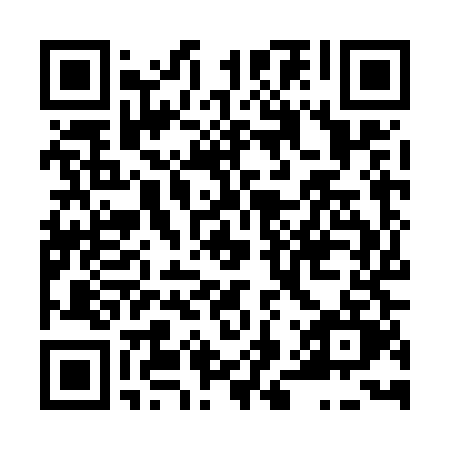 Prayer times for Chlum, Czech RepublicMon 1 Apr 2024 - Tue 30 Apr 2024High Latitude Method: Angle Based RulePrayer Calculation Method: Muslim World LeagueAsar Calculation Method: HanafiPrayer times provided by https://www.salahtimes.comDateDayFajrSunriseDhuhrAsrMaghribIsha1Mon4:416:371:055:337:359:242Tue4:396:351:055:347:369:263Wed4:366:331:055:357:389:284Thu4:336:311:055:367:409:305Fri4:306:281:045:387:419:326Sat4:286:261:045:397:439:347Sun4:256:241:045:407:449:368Mon4:226:221:035:417:469:389Tue4:196:201:035:427:489:4110Wed4:166:181:035:437:499:4311Thu4:136:151:035:447:519:4512Fri4:116:131:025:457:529:4813Sat4:086:111:025:477:549:5014Sun4:056:091:025:487:569:5215Mon4:026:071:025:497:579:5516Tue3:596:051:015:507:599:5717Wed3:566:031:015:518:009:5918Thu3:536:011:015:528:0210:0219Fri3:505:591:015:538:0410:0420Sat3:475:571:015:548:0510:0721Sun3:445:551:005:558:0710:0922Mon3:415:531:005:568:0810:1223Tue3:385:511:005:578:1010:1424Wed3:355:491:005:588:1210:1725Thu3:325:471:005:598:1310:2026Fri3:285:4512:596:008:1510:2227Sat3:255:4312:596:018:1610:2528Sun3:225:4112:596:028:1810:2829Mon3:195:3912:596:038:2010:3030Tue3:165:3812:596:048:2110:33